INSTALACE PROGRAMU KASAMAX GASTRO1. SPUSTÍTE INSTALACI PROGRAMU KASAMAX ZE STAŽENÉHO INSTALAČNÍHO SOUBORU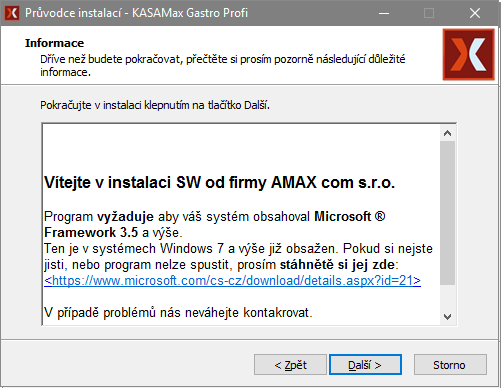 2. POKRAČUJETE STISKEM TLAČÍTKA DALŠÍ 3. POKRAČUJETE STISKEM TLAČÍTKA DALŠÍ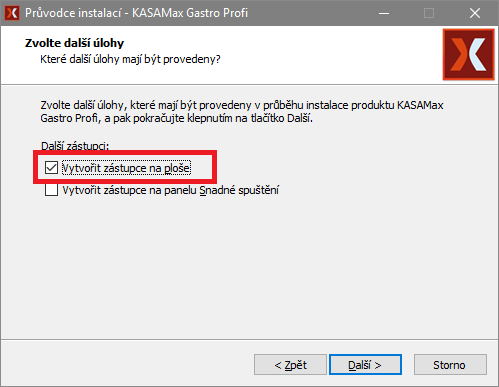 4. ZATRHNĚTE MOŽNOST VYTVOŘENÍ ZÁSTUPCE NA PLOŠE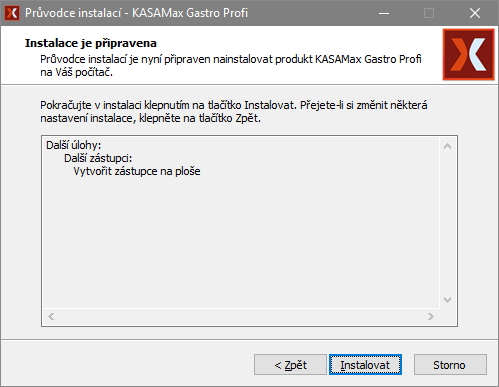 5. INSTALACI DOKONČÍTE STISKEM TLAČÍTKA INSTALOVATPROGRAM KASAMAX SPUSTÍTE NA PLOŠE POMOCÍ SOUBORU KASAMAXGASTRO.EXE(PŮVODNÍ PROGRAM MUSÍTE UKONČIT)NASTAVENÍ CERTIFIKÁTU V PROGRAMU KASAMAX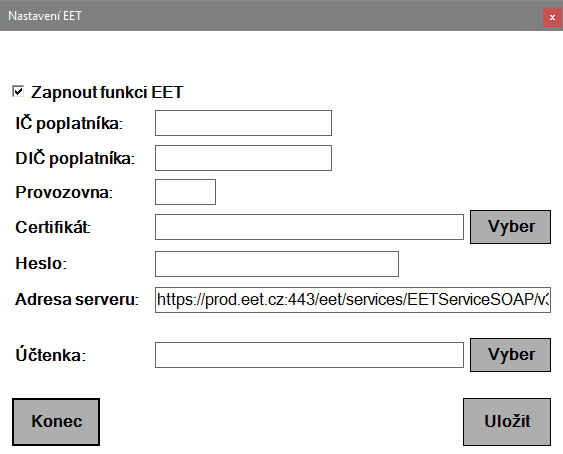 CERTIFIKÁT DO PROGRAMU KASAMAX VLOŽÍTE V NASTAVENÍ / NASTAVENÍ PROGRAMU / NASTAVENÍ EETJE ZAPOTŘEBÍ VYPLNIT NÁSLEDUJÍCÍ POLE :•	IČ POPLATNÍKA (VLOŽÍTE VAŠE IČ)•	DIČ POPLATNÍKA (VLOŽÍTE VAŠE DIČ•	PROVOZOVNA (ČÍSLO PROVOZOVNY, KTEROU JE ZAPOTŘEBÍ VYGENEROVAT NA PORTÁLU 	DAŇOVÉ SPRÁVY)•	CERTIFIKÁT (MUSÍTE VYBRAT CERTIFIKÁT, KTERÝ JSTE SI VYGENEROVALI NA PORTÁLU 	DAŇOVÉ SPRÁVY ) - CERTIFIKÁT KONČÍ KONCOVKOU .p12•	HESLO (HESLO, KTERÉ JSTE VLOŽILI PŘI GENEROVÁNÍ CERTIFIKÁTU)NÁSLEDNĚ STISKNĚTE TLAČÍTKO ULOŽIT A NASTAVENÍ EET JE HOTOVÉPOPIS PROGRAMU KASAMAX GASTRO EETPLATBY EET - PLATBY, KTERÉ SE ZASÍLAJÍ NA EETHOTOVĚKARTASTRAVENKYPLATBY MIMO EETŠEKOSTATNÍ PLATBYREPREKONZUMACEFAKTURAVYLOUČENÍ PLATBY Z EET (FUNKCI NALEZNETE V MENU ÚČET)NEODESLANÉ ÚČTY DO EET V PŘÍPADĚ, ŽE DOŠLO K VÝPADKU INTERNETU, ÚČTY SE ŘADÍ DO NEODESLANÝCH ÚČTŮ. MENU NEODESLANÉ ÚČTY NALEZNETE V MENU KASA. ÚČTY JE POTŘEBA PO PŘIPOJENÍ K INTERNETU ZASLAT NA EET.